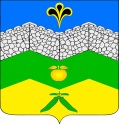 администрация адагумского сельского поселения крымского районаПОСТАНОВЛЕНИЕот  08.05.2019 г.	№ 64хутор АдагумО присвоении адреса объекту недвижимостиВ соответствии с Федеральным законом от 06.10.2003 г. № 131-ФЗ «Об общих принципах организации местного самоуправления в Российской Федерации», Постановления Правительства Российской Федерации от 19.11.2014 г. № 1221 «Об утверждении правил присвоения, изменения и аннулирования адресов», статьёй 31 Устава Адагумского сельского поселения Крымского района, п о с т а н о в л я ю:1. Присвоить  жилому дому, с кадастровым номером 23:15:0225001:190, расположенному в селе Баранцовском по улице Ворошилова, адрес земельного участка, на котором он расположен:Россия, Краснодарский край, Крымский муниципальный район, Адагумское сельское поселение, с. Баранцовское, ул. Ворошилова, д. 23А.2. Разместить настоящее постановление  на официальном  сайте администрации Адагумского сельского поселения Крымского района в сети  «Интернет».       3.Постановление вступает в силу со дня подписания.ГлаваАдагумского сельского поселенияКрымского района                                                                       П. Д. Багмут